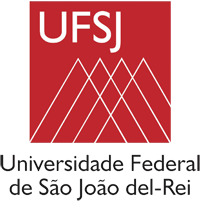 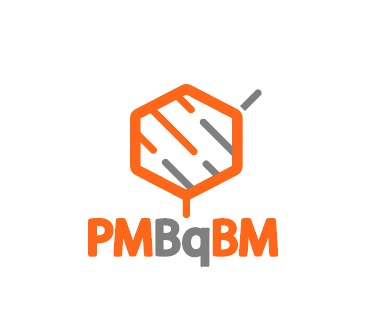 UNIVERSIDADE FEDERAL DE SÃO JOÃO DEL-REI – UFSJCAMPUS CENTRO-OESTE DONA LINDU - CCOPROGRAMA MULTICÊNTRICO EM BIOQUÍMICAE BIOLOGIA MOLECULAR - PMBqBMinserir aqui o nome do(a) discenteinserir aqui o título da dissertaçãodivinópolis – mginserir aqui o mês/ano